«Не властны над памятью годы»Вечер памяти А.А.Смёрдовой,библиотекаря-краеведа, посвящённый 80-летию со дня рождения.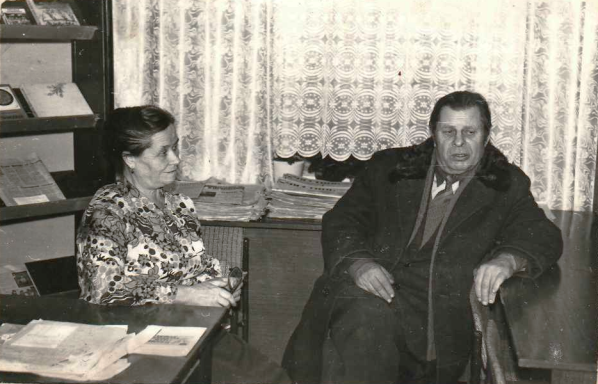 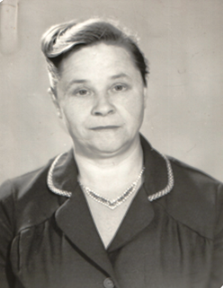 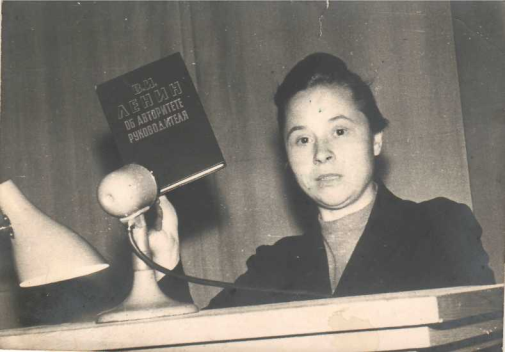 До начала вечера звучит грустная музыкаВедущий 1:Когда уходит человек,По крохам собирает памятьЧерты лица, морщинки  век,Волос седеющую наледь…Ведущий 2:Александра Андреевна Смёрдова, наша коллега, интересная женщина, увлёчённый краеведением человек. Сегодня мы будем её вспоминать…Ведущий 1:В этом году ей исполнилось бы 80 лет. Но, к большому сожалению, вот уже 20 лет, как Александры Андреевны нет среди нас. Она ушла из жизни в январе 1997 года, месяц не дожив до своего шестидесятилетия, но оставив после себя добрую память.  Память, над которой не властны годы… Ведущий 2:Многие из нас слышали такую фразу: «Большое видится на расстоянии». И это, оказывается, действительно так. Возможно, кто-то сегодня задумается, а почему именно в год её 80-летия мы вспомнили о Смёрдовой? Почему не в 70, 75 лет? Отвечу так: только с возрастом лично ко мне и, думаю, коллеги меня поддержат, пришло осознание - то, что оставила после себя для нас библиотекарь – краевед Александра Андреевна: свои разыскания, папки, справки, краеведческий каталог, т.е. всё своё краеведческое наследие, – будет всегда служить людям, помогать в поиске нужной информации, чтобы лучше узнать историю своей малой родины. Ведущий 1:Известный русский писатель Владимир Алексеевич Чивилихин о людях, подобных  Смёрдовой, говорил: «Должно быть, всюду можно найти человека, который сильнее других любит и лучше прочих знает родные края…» Орловская земля – небольшой островок на бескрайних просторах России. Но, несмотря на малый размер, имеет богатейшую историю. Неслучайно во все времена многие пытливые умы пытались окинуть взглядом и понять прошлое, рассказать потомкам, какой была наша малая родина в давние-давние времена, какие люди её заселяли и какой след оставили в её судьбе. Таких пытливых людей называют краеведами.Ведущий 2:А кто такой краевед? Виталий Бианки, писатель, говорит об этом так: «Краевед прежде всего исследователь, маленький Колумб. Он влюблён в свой край и это помогает ему понять многое, что недоступно равнодушным. Таким охотником, таким маленьким Колумбом может быть всякий, только начать, а там увлечёшься так, что и не бросить».Ведущий 1:Так и случилось с Александрой Андреевной. Приехав сюда совсем молоденькой девушкой из другого района, она так полюбила наш старинный уютный городок, прониклась его историей, увлеклась краеведением, что оно стало для неё любимым делом. Пробежимся по страничкам её биографии Ведущий 2:Шурочка Фарафонова родилась 25 февраля 1937 года в ещё существующей и в настоящее время деревне Дудино Просницкого (Кирово-Чепецкого) района Кировской области в обычной деревенской семье. Как и все деревенские дети, росла на природе: бегала летом с подружками по грибы и ягоды, зимой – каталась на лыжах и санках, помогала родителям в домашних делах. А когда пришла пора учиться - училась с большим желанием. Школа была расположена в п. Просница. Здесь она закончила семилетку. Выбор профессии оказался не случаен: любовь к книгам и чтению проявилась у неё с самых ранних лет.  В 1951 году закончила семилетку в селе Просница и поступила в Кировское культурно – просветительное училище и успешно его закончила. Свою трудовую деятельность начала в 1954 году библиотекарем Савинской сельской библиотеки Бисеровского (ныне Афанасьевского) района Кировской области. Ведущий 1:В 1960 году судьба привела молодую девушку в наш город.Здесь она была назначена на должность заведующей городской библиотекой, которая под её руководством становится одной из лучших в области. Должность заведующей библиотекой - дело ответственное. Нужны были новые знания, поэтому в начале 60-х Александра Андреевна поступает в Ленинградский институт культуры на заочный факультет и успешно его заканчивает.В 1971 году городская библиотека на сцене городского Дома культуры торжественно праздновала свой юбилей – 125 лет со дня рождения. Много гостей было в тот день. И все они от души поздравляли  именинницу в лице её заведующей А.А.Смёрдовой. Ведущий 2:Как отмечали коллеги, Александра Андреевна обладала многими положительными качествами нашей современницы: была грамотным специалистом, любящим свою профессию, занималась общественной работой, любила театр, кино, путешествия, была большой оптимисткой, любила пошутить и сама никогда не обижалась на чужую шутку.Несмотря не то, что жизнь её была далеко не безоблачной, никто от неё не слышал ни жалоб, ни «нытья», как говорят в народе. Она любила жизнь во всех её проявлениях, любила свою семью, людей, которые её окружали.С ней было легко работать, - вспоминают коллеги. Требуя от других, она первая бралась за всё, могла подменить любого. И в других делах не пряталась за чью-то спину.Ведущий 1:Великая труженица, она всегда была в первых рядах, если требовалась помощь подшефному колхозу «Заветы Ленина». Отдел культуры много лет шефствовал над ним. Ездили туда чаще не на один день, иногда на неделю. Александра Андреевна никогда не отказывалась от этих поездок. Работала легко и весело, в минуты отдыха умела создать всем настроение.Воспоминаниями об этих годах поделится Л.А.Зубарева, сменившая Александру Андреевну на посту заведующей городской библиотекойВедущий 2:В 1973 году энергичной и активной заведующей предложили перейти в библиотеку райкома партии, что существовала при кабинете политического просвещения, где она проработала до 1991 года.Работать в партийной библиотеке (так называли библиотеку в народе) приходилось не просто. Надо было знать все события, происходящие в нашей стране и мире, историю государства, следить за решениями партии и правительства, правильно ориентироваться в источниках политической литературы, то есть быть «политически грамотной». Но она справилась. К ней шли пропагандисты, лекторы, агитаторы, политинформаторы, и Александра Андреевна каждому помогала. Помимо основной литературы, предлагала дополнительные источники. За такое внимание люди были ей благодарны.Слово предоставляется Н.Н.Леденцовой, которая в те годы была секретарём Халтуринского РК КПСС по идеологии и курировала работу библиотеки.Ведущий 1:Кроме основной работы, библиотекарь Смёрдова большое внимание уделяла общественной. Часто выступала с лекциями перед молодёжью, проводила экскурсии для гостей города. Много лет была секретарём Общества охраны памятников истории и культуры.Слово предоставляется А.Л.Чикишевой, в те годы она была заведующей кабинетом политпросвещения, несколько лет работала вместе с Александрой Андреевной.Ведущий 2:Халтурин стал для Александры Андреевны родным городом. Здесь она встретила свою судьбу, скромного паренька Вячеслава Смёрдова, создала семью, родила и воспитала детей, сына Сергея и дочку Нину.Воспоминаниями о маме поделится дочь Нина Вячеславовна Смёрдова.Ведущий 1:Человек пытливый, любознательный, живо интересующийся историей своей страны, своего края, она, несмотря на небольшую зарплату библиотекаря, находила возможность для поездок с семьёй по интересным местам. Почти каждый отпуск Смёрдовы отправлялись в путешествие по родной стране, привозя домой массу незабываемых впечатлений. Об этом нам расскажут фотографии, которых в семейном архиве сохранилось немало.Туристка Смёрдова была в этих поездках не простой слушательницей. Она старалась всё узнать, записать, сфотографировать, а потом всем увиденным и услышанным поделиться с читателями районной газеты.Так шла жизнь. Работа, в том числе и общественная, семейные заботы…Ведущий 2:В 1991 году Александра Андреевна была принята на работу в Орловскую центральную районную  библиотеку библиотекарем-краеведом и трудилась здесь до 1996 года. За пять лет работы в нашей библиотеке ею было сделано много. В ходе большой исследовательской работы в областных архивах, краеведческом отделе областной библиотеки им. А.И.Герцена, районном архиве, найдены и обобщены сведения практически обо всех отраслях народного хозяйства Орловского района. Много сил и времени было отдано на создание сводного краеведческого каталога района, который и сейчас является незаменимым помощником в выполнении справок по истории района и города.Большой вклад Александра Андреевна внесла в создание Книги Памяти Орловского района к 50-летию Победы в Великой Отечественной войне.Совместно с краеведом Н.А.Колеватовым подготовила к изданию биобиблиографический указатель «Халтуринцы – Герои Советского Союза», который вышел в свет в 2000 году.Несколько лет вела работу краеведческого клуба «Родники», который был очень популярен среди населения.На занятиях клуба Александра Андреевна увлечённо рассказывала о народных умельцах и художественных промыслах, о народном образовании и медицине, о судьбе вятского пароходства и орловском купечестве и их, о сёлах и деревнях, экологии и охране природы, о судьбах храмов, памятниках археологии и культуры и многом-многом другом.Слово В.Г. Вершининой, которая в те годы была директором Централизованной библиотечной системы.Ведущий 1:Много лет Александра Андреевна сотрудничала с районной газетой, была её внештатным корреспондентом. Сколько статей написано ею, трудно сейчас и сосчитать. Ей интересно было всё, что касалось истории города и района. Многие до сих пор вспоминают выпуски её «Сундучка краеведа», другие краеведческие материалы, которыми она с удовольствием делилась с читателями.В 1991 году в  наших библиотеках появился ещё один сундучок, который назвали «Сундучком любознательных». Фольклор вятской земли». Александра Андреевна выступила в нём, как художественный редакторВедущий 2:В её трудовой книжке всего три записи: о приёме на работу в городскую библиотеку, а затем в библиотеку райкома партии. Последняя запись – о приёме на работу в Центральную районную библиотеку.Три записи, но профессия не менялась – библиотекарь.Разными путями человек приходит к своей профессии. Кажется, все мы сами выбираем жизненный путь, но, далеко не всегда этот выбор оказывается удачным. Для героини нашего сегодняшнего вечера этот выбор оказался удачным, об этом говорят и её награды, и поощрения. Ведущий 1:Добросовестный творческий труд библиотекаря Смёрдовой был отмечен юбилейной медалью «За доблестный труд в ознаменование 100-летия со дня рождения В.И.Ленина», медалью «Ветеран труда». Имя Александры Андреевны неоднократно заносилось в районную Книгу почёта работников культуры. Обществом охраны памятников истории и культуры она отмечена значком «За активную работу». В 1991 году она стала победителем I областного конкурса газет «Чтить и помнить» за серию статей по истории сёл района и  награждена грамотой Всероссийского общества охраны памятников истории и культуры. Имя Смёрдовой занесено во II выпуск «Справочника о краеведах и держателях  коллекций Кировской области», вышедший в 1998 году. Издание справочника – это благодарная дань тем, кто внёс и продолжает вносить заметный вклад в изучение культурного наследия, духовных и материальных ценностей земли вятской.Ведущий 2:Многое было сделано, но хотелось сделать больше… К сожалению, тяжёлая болезнь не позволила выполнить всё то, о чём мечталось. Ведущий 1:На её кончину орловская поэтесса, которая была очень дружна с ней, Ф.Булатова написала такое стихотворение.Ох, жизнь – вся в неведомых путах.Утрату не мыслю принять.Как трудно, ох как это трудноХорошего друга терять.Никто не писал ей сонеты – Светилась сама, как заря.Скромна и простенько одетаНе тратила времени зря.Как будто бы знала, что быстроЗакончится жизненный путь.Дарила добро. Его искрыДавали свободней вздохнуть.«Поедем в Чудиново вместе!- С участием скажет она, - Там выставка ждёт нас и дети».Капель на дворе и весна.И в кофточке белой с узоромУмельцам хвалу воздаёт.Про сметку, упорство, их норов –Чем славится вятский народ.«Мне в «Герценку» надо бы съездить,Зайти непременно в архив».Готовится к новой беседе - Иначе не мыслит и жизнь.Ни слова, ни звука о болях,Как будто в помине их нет.Вот выдержка! Вот сила воли!Служением делу льёт свет.А там - Коробовская школа,А в городе ждут «Родники».Пытливой, правдивой, весёлой Запомнят её земляки.Ведущий 2:Есть люди, дела которых продолжают жить и после них. К таким людям по праву относится и Александра Андреевна Смёрдова. Она ушла из жизни, оставив после себя добрую память. Память, над которой не властны годы… Заключение: Дочери Нине Вячеславовне вручается книга «Не властны над памятью годы…», изданная библиотекой к юбилею А.А.Смёрдовой в серии «Они живы памятью нашей». Составитель: заведующая краеведческим сектором МКУК «Орловская центральная районная библиотека»Г.П.ШамоваСписок литературы:Смердова, А. Благотворительность / А. Смердова // Халтурин. правда. – 1990. – 23 авг.Смердова, А. В дар народу / А. Смердова // Халтурин. правда. – 1992. – 15 янв.Смердова, А. В названиях улиц / А. Смердова // Халтурин. правда. – 1985. – 9 мая. – С. 2.Смердова, А. Все о краеведении / А. Смердова // Халтурин. правда. – 1991. – 16 мая (№ 59). – С. 1.Смердова, А. Городу Орлову – 535 лет! / А. Смердова // Орлов. газета. – 1994. – 25 июня (№ 48). – С. 3.Смердова, А. Землю крепят люди / А. Смердова // Халтурин. правда. – 1989. – 13 июля.Смердова, А. Императоры не проезжали мимо / А. Смердова // Киров. правда. – 1994. – 18 авг. (№ 100). – С. 3.Смердова, А. Крестьянский врач / А. Смердова // Халтурин. правда. – 1991. – 17 сент. (№ 109). – С. 2.Смердова, А. Лев Толстой и Орловский край / А. Смердова // Орлов. газета. – 1993. – 9 окт. (№ 79). – С. 3. Смердова, А. Листая страницы прошлого. Колхозу «Труженик» 60 лет / А. Смердова // Халтурин. правда. – 1989. – 25 нояб. – С. 3.Смердова, А. На благо просвещения / А. Смердова // Халтурин. правда. – 1988. – 1 дек. (№ 144). – С. 3.Смердова, А. О здравии народном / А. Смердова // Халтурин. правда. – 1988. – 2 апр. – С. 3.Смердова, А. Памятники археологии Орловского района / А. Смердова // Орлов. газета. – 1991. – 14 июня. – С. 2.Смердова, А. Первый рентген / А. Смердова // орлов. газета. – 1994. – 8 янв. (№ 2). – С. 3.Смердова, А. Пионер лесохимии / А. Смердова // Халтурин. правда. – 1990. – 15 сент. – С. 3.Смердова, А. Путь дорожка в Кленовицу пролегла / А. Смердова // Халтурин. правда. – 1991. – 25 апр.Смердова, А. Село Колково / А. Смердова // Халтурин. правда. – 1989. – 20 июня. – С. 4.Смердова, А. Стипендия имени Сычугова / А. Смердова // Орлов. газета. – 1994. – 5 янв. (№ 1). – С. 2.Смердова, А. Сундучок краеведа / А. Смердова // Халтурин. правда. – 1992. – 28 февр. – С. 2.Смердова, А. Телефон в Орлове / А. Смердова // Киров. правда. – 1993. – 2 дек. (№ 145). – С. 2.Литература о ней:Дранишникова, М. Беспокойная Александра Андреевна / М. Дранишникова // Халтурин. правда. – 1987. – 3 янв. – С. 2.Краеведы земли Орловской. – Орлов, 2011.Некролог // Орлов. газета. – 1997. – 25 янв. – С. 4.Смёрдова Александра Андреевна // Кто есть кто : справ. о краеведах и держателях коллекций Кировской области. - Вып. 2. – Киров, 1998. – 79 с.Фокина, Л. Серебряный юбилей / Л. Фокина // Халтурин. правда. – 1988. – 5 янв. – С. 2.